Admission Information 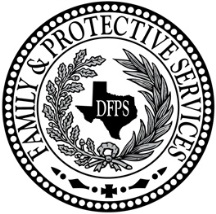 Purpose:Use this form to collect all required information about a child enrolling in day care. Directions:The day care provider gives this form to the child’s parent or guardian. The parent or guardian completes the form in its entirety and returns it to the day care provider before the child's first day of enrollment. The day care provider keepsthe form on file at the child care facility. GENERAL INFORMATION GENERAL INFORMATION GENERAL INFORMATION GENERAL INFORMATION GENERAL INFORMATION GENERAL INFORMATION GENERAL INFORMATION GENERAL INFORMATION GENERAL INFORMATION GENERAL INFORMATION Operation’s Name: CHILDREN'S HOUR MONTESSORIOperation’s Name: CHILDREN'S HOUR MONTESSORIOperation’s Name: CHILDREN'S HOUR MONTESSORIOperation’s Name: CHILDREN'S HOUR MONTESSORIDirector's Name:      Director's Name:      Director's Name:      Director's Name:      Director's Name:      Director's Name:      Child’s Full Name:Child’s Full Name:Child’s Full Name:Child’s Date of Birth:Child’s Date of Birth:Child’s Date of Birth:Child Lives With:  Both parents	  Mom  Dad				  Guardian Child Lives With:  Both parents	  Mom  Dad				  Guardian Child Lives With:  Both parents	  Mom  Dad				  Guardian Child Lives With:  Both parents	  Mom  Dad				  Guardian Child’s Home Address:     Child’s Home Address:     Child’s Home Address:     Child’s Home Address:     Child’s Home Address:     Child’s Home Address:     Child’s Home Address:     Child’s Home Address:     Child’s Home Address:     Child’s Home Address:     Date of Admission:     Date of Admission:     Date of Admission:     Date of Admission:     Date of Withdrawal:     Date of Withdrawal:     Date of Withdrawal:     Date of Withdrawal:     Date of Withdrawal:     Date of Withdrawal:     Name of Parent or Guardian Completing Form:Name of Parent or Guardian Completing Form:Name of Parent or Guardian Completing Form:Name of Parent or Guardian Completing Form:Address of Parent or Guardian (if different from the child's):     Address of Parent or Guardian (if different from the child's):     Address of Parent or Guardian (if different from the child's):     Address of Parent or Guardian (if different from the child's):     Address of Parent or Guardian (if different from the child's):     Address of Parent or Guardian (if different from the child's):     List telephone numbers below where parents/guardian may be reached while child is in care. List telephone numbers below where parents/guardian may be reached while child is in care. List telephone numbers below where parents/guardian may be reached while child is in care. List telephone numbers below where parents/guardian may be reached while child is in care. List telephone numbers below where parents/guardian may be reached while child is in care. List telephone numbers below where parents/guardian may be reached while child is in care. List telephone numbers below where parents/guardian may be reached while child is in care. List telephone numbers below where parents/guardian may be reached while child is in care. List telephone numbers below where parents/guardian may be reached while child is in care. List telephone numbers below where parents/guardian may be reached while child is in care. Parent 1 Telephone No.Parent 2 Telephone No.Parent 2 Telephone No.Parent 2 Telephone No.Parent 2 Telephone No.Guardian's Telephone No.Guardian's Telephone No.Guardian's Telephone No.Custody Documents on File:  Yes  NoCustody Documents on File:  Yes  NoGive the name, address, and phone number of the responsible individualto call in case of an emergency if parents/guardian cannot be reached:Give the name, address, and phone number of the responsible individualto call in case of an emergency if parents/guardian cannot be reached:Give the name, address, and phone number of the responsible individualto call in case of an emergency if parents/guardian cannot be reached:Give the name, address, and phone number of the responsible individualto call in case of an emergency if parents/guardian cannot be reached:Give the name, address, and phone number of the responsible individualto call in case of an emergency if parents/guardian cannot be reached:Give the name, address, and phone number of the responsible individualto call in case of an emergency if parents/guardian cannot be reached:Give the name, address, and phone number of the responsible individualto call in case of an emergency if parents/guardian cannot be reached:Give the name, address, and phone number of the responsible individualto call in case of an emergency if parents/guardian cannot be reached:Give the name, address, and phone number of the responsible individualto call in case of an emergency if parents/guardian cannot be reached:Relationship:I authorize the childcare operation to releasemy child to leave the childcare operation ONLY with the following persons. Please list name and telephone number for each. Children will only be released to a parent or guardian or to a person designated by the parent/guardian after verification of ID.  I authorize the childcare operation to releasemy child to leave the childcare operation ONLY with the following persons. Please list name and telephone number for each. Children will only be released to a parent or guardian or to a person designated by the parent/guardian after verification of ID.  I authorize the childcare operation to releasemy child to leave the childcare operation ONLY with the following persons. Please list name and telephone number for each. Children will only be released to a parent or guardian or to a person designated by the parent/guardian after verification of ID.  I authorize the childcare operation to releasemy child to leave the childcare operation ONLY with the following persons. Please list name and telephone number for each. Children will only be released to a parent or guardian or to a person designated by the parent/guardian after verification of ID.  I authorize the childcare operation to releasemy child to leave the childcare operation ONLY with the following persons. Please list name and telephone number for each. Children will only be released to a parent or guardian or to a person designated by the parent/guardian after verification of ID.  I authorize the childcare operation to releasemy child to leave the childcare operation ONLY with the following persons. Please list name and telephone number for each. Children will only be released to a parent or guardian or to a person designated by the parent/guardian after verification of ID.  I authorize the childcare operation to releasemy child to leave the childcare operation ONLY with the following persons. Please list name and telephone number for each. Children will only be released to a parent or guardian or to a person designated by the parent/guardian after verification of ID.  I authorize the childcare operation to releasemy child to leave the childcare operation ONLY with the following persons. Please list name and telephone number for each. Children will only be released to a parent or guardian or to a person designated by the parent/guardian after verification of ID.  I authorize the childcare operation to releasemy child to leave the childcare operation ONLY with the following persons. Please list name and telephone number for each. Children will only be released to a parent or guardian or to a person designated by the parent/guardian after verification of ID.  I authorize the childcare operation to releasemy child to leave the childcare operation ONLY with the following persons. Please list name and telephone number for each. Children will only be released to a parent or guardian or to a person designated by the parent/guardian after verification of ID.  Name and Phone Number:Name and Phone Number:Name and Phone Number:Name and Phone Number:Name and Phone Number:Name and Phone Number:Name and Phone Number:Name and Phone Number:Name and Phone Number:Name and Phone Number:CONSENT INFORMATION CONSENT INFORMATION CONSENT INFORMATION CONSENT INFORMATION CHECK ALL THAT APPLY:CHECK ALL THAT APPLY:CHECK ALL THAT APPLY:CHECK ALL THAT APPLY:1.TRANSPORTATIONI give consent for my child to be transported and supervised by the operation's employees:Xfor emergency care		  on field trips	  to and from home	  to and from school1.TRANSPORTATIONI give consent for my child to be transported and supervised by the operation's employees:Xfor emergency care		  on field trips	  to and from home	  to and from school1.TRANSPORTATIONI give consent for my child to be transported and supervised by the operation's employees:Xfor emergency care		  on field trips	  to and from home	  to and from school1.TRANSPORTATIONI give consent for my child to be transported and supervised by the operation's employees:Xfor emergency care		  on field trips	  to and from home	  to and from school2.FIELD TRIPS  I give consent for my child to participate in field trips.X I do not give consent for my child to participate in field trips.Comments:CHMS DOES NOT HAVE FIELD TRIPS2.FIELD TRIPS  I give consent for my child to participate in field trips.X I do not give consent for my child to participate in field trips.Comments:CHMS DOES NOT HAVE FIELD TRIPS2.FIELD TRIPS  I give consent for my child to participate in field trips.X I do not give consent for my child to participate in field trips.Comments:CHMS DOES NOT HAVE FIELD TRIPS2.FIELD TRIPS  I give consent for my child to participate in field trips.X I do not give consent for my child to participate in field trips.Comments:CHMS DOES NOT HAVE FIELD TRIPS3.WATER ACTIVITIESI give consent for my child to participate in the following water activities:X water table play	Xsprinkler play	Xsplashing/wading pools	  swimming pools	  aquaticplaygrounds3.WATER ACTIVITIESI give consent for my child to participate in the following water activities:X water table play	Xsprinkler play	Xsplashing/wading pools	  swimming pools	  aquaticplaygrounds3.WATER ACTIVITIESI give consent for my child to participate in the following water activities:X water table play	Xsprinkler play	Xsplashing/wading pools	  swimming pools	  aquaticplaygrounds3.WATER ACTIVITIESI give consent for my child to participate in the following water activities:X water table play	Xsprinkler play	Xsplashing/wading pools	  swimming pools	  aquaticplaygrounds4.RECEIPT OF WRITTEN OPERATIONAL POLICIES4.RECEIPT OF WRITTEN OPERATIONAL POLICIES4.RECEIPT OF WRITTEN OPERATIONAL POLICIES4.RECEIPT OF WRITTEN OPERATIONAL POLICIESI acknowledge receipt of the facility's operational policies, including those for:I acknowledge receipt of the facility's operational policies, including those for:I acknowledge receipt of the facility's operational policies, including those for:I acknowledge receipt of the facility's operational policies, including those for:  Discipline and guidance  Discipline and guidance  Procedures for release of children  Procedures for release of children    Suspension and expulsion    Suspension and expulsion    Illness and exclusion criteria    Illness and exclusion criteria    Emergency plans    Emergency plans    Procedures for dispensing medications    Procedures for dispensing medications    Procedures for conducting health checks    Procedures for conducting health checks    Immunization requirements for children    Immunization requirements for children    Safe sleep    Safe sleep    Meals and food service practices    Meals and food service practices    Procedures for parents to discuss concerns with the director    Procedures for parents to discuss concerns with the director    Procedures to visit the center without securing prior approval    Procedures to visit the center without securing prior approval    Procedures for parents to participate in operation activities    Procedures for parents to participate in operation activities    Procedures for parents to contact Child Care Licensing, DFPS, Child Abuse Hotline, and DFPS website    Procedures for parents to contact Child Care Licensing, DFPS, Child Abuse Hotline, and DFPS website5. MEALSI understand that the following meals will be served to my child while in care:   None	   Breakfast	XMorningsnack	X Lunch	XAfternoonsnack	   Supper	   Evening snack5. MEALSI understand that the following meals will be served to my child while in care:   None	   Breakfast	XMorningsnack	X Lunch	XAfternoonsnack	   Supper	   Evening snack5. MEALSI understand that the following meals will be served to my child while in care:   None	   Breakfast	XMorningsnack	X Lunch	XAfternoonsnack	   Supper	   Evening snack5. MEALSI understand that the following meals will be served to my child while in care:   None	   Breakfast	XMorningsnack	X Lunch	XAfternoonsnack	   Supper	   Evening snack6. DAYS AND TIMES IN CAREMy child is normally in care on the following days and times: 6. DAYS AND TIMES IN CAREMy child is normally in care on the following days and times: 6. DAYS AND TIMES IN CAREMy child is normally in care on the following days and times: 6. DAYS AND TIMES IN CAREMy child is normally in care on the following days and times: Day of the WeekAMAMPMMondayTuesdayWednesdayThursdayFridaySaturdayCLOSEDCLOSEDCLOSEDSundayCLOSEDCLOSEDCLOSEDAUTHORIZATION FOR EMERGENCY MEDICAL ATTENTION  AUTHORIZATION FOR EMERGENCY MEDICAL ATTENTION  AUTHORIZATION FOR EMERGENCY MEDICAL ATTENTION  AUTHORIZATION FOR EMERGENCY MEDICAL ATTENTION  In the event I cannot be reached to make arrangements for emergency medical care, I authorize the person in charge to take my child to: In the event I cannot be reached to make arrangements for emergency medical care, I authorize the person in charge to take my child to: In the event I cannot be reached to make arrangements for emergency medical care, I authorize the person in charge to take my child to: In the event I cannot be reached to make arrangements for emergency medical care, I authorize the person in charge to take my child to: Name of Physician:Address:Address:Phone Number:Name of Emergency Care Facility:Address:Address:Phone Number:I give consent for the facility to secure any and all necessary emergency medical care for my child.  I give consent for the facility to secure any and all necessary emergency medical care for my child.  Signature - Parent or Legal GuardianSignature - Parent or Legal GuardianCHILD'S ADDITIONAL INFORMATION SECTION CHILD'S ADDITIONAL INFORMATION SECTION List any special needs that your child may have, such as environmental allergies, food intolerances, existing illness, previous serious illness, injuries and hospitalizations during the past 12 months, any medication prescribed for long-term continuous use, and any other information which caregivers should be aware of:Does your child have diagnosed food allergies? Yes     No   	Plan submitted on:     List any special needs that your child may have, such as environmental allergies, food intolerances, existing illness, previous serious illness, injuries and hospitalizations during the past 12 months, any medication prescribed for long-term continuous use, and any other information which caregivers should be aware of:Does your child have diagnosed food allergies? Yes     No   	Plan submitted on:     Child daycare operations are public accommodations under the Americans with Disabilities Act (ADA), Title III. If you believe that such an operation may be practicing discrimination in violation of Title III, you may call the ADA Information Line at (800) 514-0301 (voice) or (800) 514-0383 (TTY). Child daycare operations are public accommodations under the Americans with Disabilities Act (ADA), Title III. If you believe that such an operation may be practicing discrimination in violation of Title III, you may call the ADA Information Line at (800) 514-0301 (voice) or (800) 514-0383 (TTY). Signature - Parent or Legal Guardian:Date Signed:SCHOOL AGE CHILDREN SCHOOL AGE CHILDREN My child attends the following school: My child attends the following school: Name of School:N/ASchool Phone Number:N/AMy child has permission to (check all that apply):   walk to or from school or home	   ride a bus	   be released to the care of his/her sibling under 18 years oldMy child has permission to (check all that apply):   walk to or from school or home	   ride a bus	   be released to the care of his/her sibling under 18 years oldAuthorized pick up/drop off locations other than the child’s address:N/AAuthorized pick up/drop off locations other than the child’s address:N/AADMISSION REQUIREMENT ADMISSION REQUIREMENT If your child does not attend pre-kindergarten or school away from the child care operation, one of the following must be presented when your child is admitted to the child care operation or within one week of admission.  Please check only one option: If your child does not attend pre-kindergarten or school away from the child care operation, one of the following must be presented when your child is admitted to the child care operation or within one week of admission.  Please check only one option:     HEALTHCARE PROFESSIONAL'S STATEMENT: I have examined the above named child within the past year and find that he or she is able to take part in the day care program.    HEALTHCARE PROFESSIONAL'S STATEMENT: I have examined the above named child within the past year and find that he or she is able to take part in the day care program.HealthCare Professional'sSignature:Date Signed:    A signed and dated copy of a health care professional's statement is attached.    A signed and dated copy of a health care professional's statement is attached.    Medical diagnosis and treatment conflict with the tenets and practices of a recognized religious organization, which I adhere to or am a member of. I have attached a signed and dated affidavit stating this.    Medical diagnosis and treatment conflict with the tenets and practices of a recognized religious organization, which I adhere to or am a member of. I have attached a signed and dated affidavit stating this.    My child has been examined within the past year by a health care professional and is able to participate in the day care program. Within 12 months of admission, I will obtain a health care professional's signed statement and submit it to the childcare operation.    My child has been examined within the past year by a health care professional and is able to participate in the day care program. Within 12 months of admission, I will obtain a health care professional's signed statement and submit it to the childcare operation.Name and Address of Health Care Professional:Name and Address of Health Care Professional:Signature - Parent or Legal Guardian:Date Signed:REQUIREMENTS FOR EXCLUSION   I have attached a signed and dated affidavit stating that I decline immunizations for reason of conscience, including religious belief, on the form described by Section 161.0041 Health and Safety Code submitted no later than the 90th day after the affidavit is notarized.  I have attached a signed and dated affidavit stating that the vision or hearing screening conflicts with the tenets or practices of a church or religious denomination that I am an adherent or member of.VISION EXAM RESULTS VISION EXAM RESULTS VISION EXAM RESULTS VISION EXAM RESULTS VISION EXAM RESULTS R 20/     L 20/     L 20/        Pass   FailSignature:Signature:Date Signed:Date Signed:Date Signed:HEARING EXAM RESULTS  HEARING EXAM RESULTS  HEARING EXAM RESULTS  HEARING EXAM RESULTS  HEARING EXAM RESULTS  Ear1000 Hz2000 Hz4000 HzPass or FailRight   Pass		   FailLeft   Pass		   FailSignature:Signature:Signature:Date Signed:Date Signed:VACCINE INFORMATION VACCINE INFORMATION VACCINE INFORMATION The following vaccines require multiple doses over time. Please provide the date your child received each dose.The following vaccines require multiple doses over time. Please provide the date your child received each dose.The following vaccines require multiple doses over time. Please provide the date your child received each dose.VaccineVaccine ScheduleDates Child Received VaccineHepatitis BBirth (first dose)1–2 months (second dose)6–18 months (third dose)Rotavirus2 months (first dose)4 months (second dose)6 months (third dose)Diphtheria, Tetanus, Pertussis2 months (first dose)4 months (second dose)6 months (third dose)15–18 months (fourth dose)4–6 years (fifth dose)Haemophilus Influenza Type B2 months (first dose)4 months (second dose)6 months (third dose)12–15 months (fourth dose)Pneumococcal2 months (first dose)4 months (second dose)6 months (third dose)12–15 months (fourth dose)Inactivated Poliovirus2 months (first dose)4 months (second dose)6–18 months (third dose)4–6 years (fourth dose)InfluenzaYearly, starting at 6 months. Two doses given at least four weeks apart are recommended for children who are getting the vaccine for the first time and for some other children in this age group.Measles, Mumps, Rubella12–15 months (first dose)4–6 years (second dose)Varicella12–15 months (first dose)4–6 years (second dose)Hepatitis A12–23 months (first dose)The second dose should be given 6 to 18 months after the first dose.PHYSICIAN OR PUBLIC HEALTH PERSONNEL VERIFICATION PHYSICIAN OR PUBLIC HEALTH PERSONNEL VERIFICATION Signature or stamp of a physician or public health personnel verifying immunization information above:Signature or stamp of a physician or public health personnel verifying immunization information above:Signature :Date Signed:VARICELLA (CHICKENPOX) VARICELLA (CHICKENPOX) Varicella (chickenpox) vaccine is not required if your child has had chickenpox disease. If your child has had chickenpox, please complete the statement:   My child had varicella disease (chickenpox) on or about (date)       and does not need varicella vaccine. Varicella (chickenpox) vaccine is not required if your child has had chickenpox disease. If your child has had chickenpox, please complete the statement:   My child had varicella disease (chickenpox) on or about (date)       and does not need varicella vaccine. Parent's Signature:Date Signed:ADDITIONAL INFORMATION REGARDING IMMUNIZATIONS For additional information regarding immunizations,visit the Texas Department of State Health Services’ website at www.dshs.state.tx.us/immunize/public.shtm. TB TEST (IF REQUIRED) TB TEST (IF REQUIRED) TB TEST (IF REQUIRED)     Positive    NegativeDate:     GANG FREE ZONE Under the Texas Penal Code, any area within 1,000 feet of a childcare center is a gang-free zone, where criminal offenses related to organized criminal activity are subject to harsher penalties. PRIVACY STATEMENT DFPS values your privacy. For more information, read our Privacy and Security Policy online at http://www.dfps.state.tx.us/policies/privacy.asp. SIGNATURES SIGNATURES Child's Parent or Legal Guardian:X     Date Signed:Center Designee:X     Date Signed: